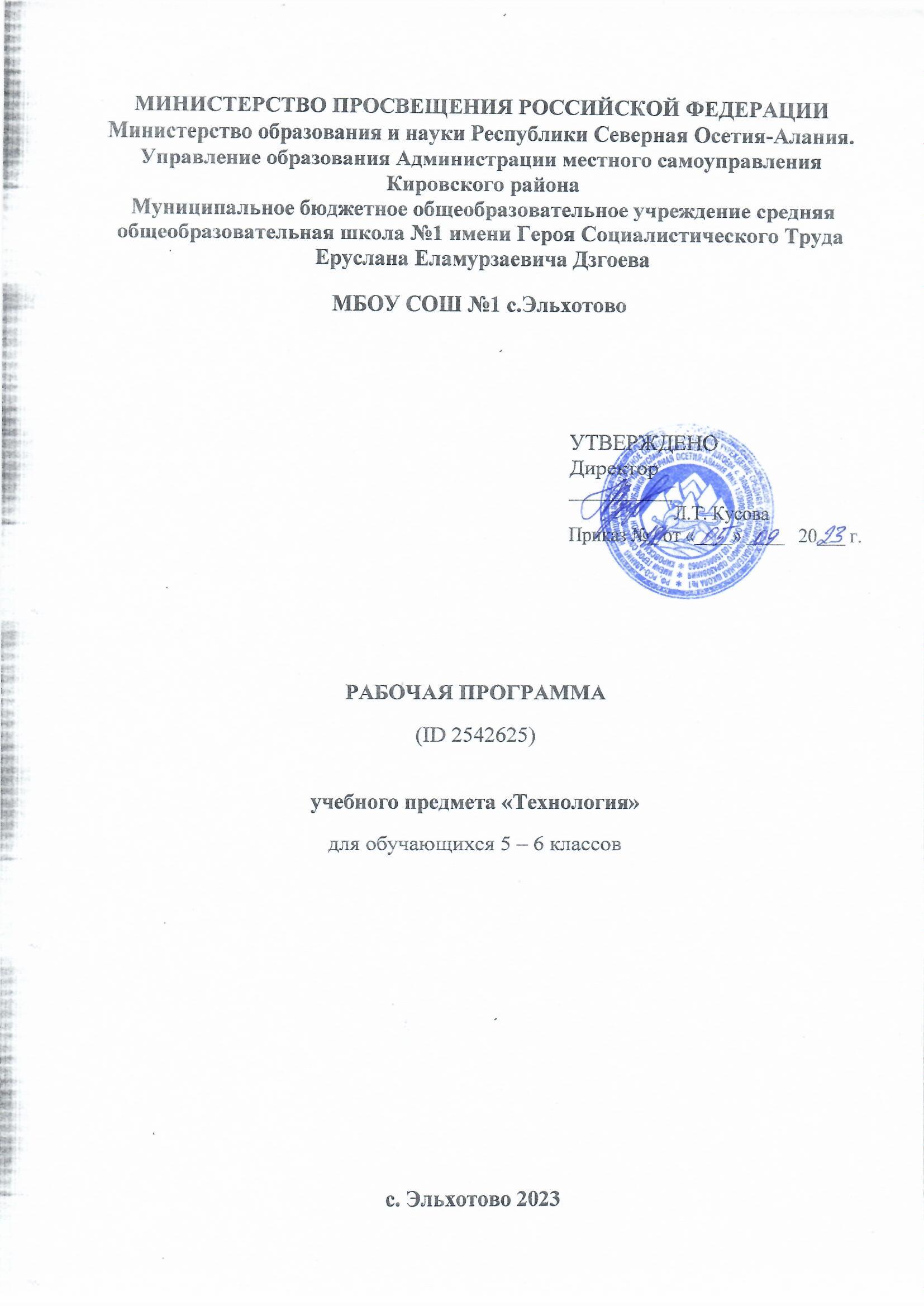 ПОЯСНИТЕЛЬНАЯ ЗАПИСКАПрограмма по технологии интегрирует знания по разным учебным предметам и является одним из базовых для формирования у обучающихся функциональной грамотности, технико-технологического, проектного, креативного и критического мышления на основе практико-ориентированного обучения и системно-деятельностного подхода в реализации содержания.Программа по технологии знакомит обучающихся с различными технологиями, в том числе материальными, информационными, коммуникационными, когнитивными, социальными. В рамках освоения программы по технологии происходит приобретение базовых навыков работы с современным технологичным оборудованием, освоение современных технологий, знакомство с миром профессий, самоопределение и ориентация обучающихся в сферах трудовой деятельности.Программа по технологии раскрывает содержание, адекватно отражающее смену жизненных реалий и формирование пространства профессиональной ориентации и самоопределения личности, в том числе: компьютерное черчение, промышленный дизайн, 3D-моделирование, прототипирование, технологии цифрового производства в области обработки материалов, аддитивные технологии, нанотехнологии, робототехника и системы автоматического управления; технологии электротехники, электроники и электроэнергетики, строительство, транспорт, агро- и биотехнологии, обработка пищевых продуктов.Программа по технологии конкретизирует содержание, предметные, метапредметные и личностные результаты.Стратегическими документами, определяющими направление модернизации содержания и методов обучения, являются ФГОС ООО и Концепция преподавания предметной области «Технология». Основной целью освоения технологии является формирование технологической грамотности, глобальных компетенций, творческого мышления.Задачами курса технологии являются:овладение знаниями, умениями и опытом деятельности в предметной области «Технология»;овладение трудовыми умениями и необходимыми технологическими знаниями по преобразованию материи, энергии и информации в соответствии с поставленными целями, исходя из экономических, социальных, экологических, эстетических критериев, а также критериев личной и общественной безопасности;формирование у обучающихся культуры проектной и исследовательской деятельности, готовности к предложению и осуществлению новых технологических решений;формирование у обучающихся навыка использования в трудовой деятельности цифровых инструментов и программных сервисов, когнитивных инструментов и технологий;развитие умений оценивать свои профессиональные интересы и склонности в плане подготовки к будущей профессиональной деятельности, владение методиками оценки своих профессиональных предпочтений.Технологическое образование обучающихся носит интегративный характер и строится на неразрывной взаимосвязи с трудовым процессом, создаёт возможность применения научно-теоретических знаний в преобразовательной продуктивной деятельности, включения обучающихся в реальные трудовые отношения в процессе созидательной деятельности, воспитания культуры личности во всех её проявлениях (культуры труда, эстетической, правовой, экологической, технологической и других ее проявлениях), самостоятельности, инициативности, предприимчивости, развитии компетенций, позволяющих обучающимся осваивать новые виды труда и готовности принимать нестандартные решения.Основной методический принцип программы по технологии: освоение сущности и структуры технологии неразрывно связано с освоением процесса познания – построения и анализа разнообразных моделей. Программа по технологии построена по модульному принципу.Модульная программа по технологии – это система логически завершённых блоков (модулей) учебного материала, позволяющих достигнуть конкретных образовательных результатов, предусматривающая разные образовательные траектории её реализации.Модульная 	программа 	включает 	инвариантные 	(обязательные) 	модули 	и вариативные. ИНВАРИАНТНЫЕ МОДУЛИ ПРОГРАММЫ ПО ТЕХНОЛОГИИМодуль «Производство и технологии»Модуль «Производство и технологии» является общим по отношению к другим модулям. Основные технологические понятия раскрываются в модуле в системном виде, что позволяет осваивать их на практике в рамках других инвариантных и вариативных модулей.Особенностью современной техносферы является распространение технологического подхода на когнитивную область. Объектом технологий становятся фундаментальные составляющие цифрового социума: данные, информация, знание. Трансформация данных в информацию и информации в знание в условиях появления феномена «больших данных» является одной из значимых и востребованных в профессиональной сфере технологий. Освоение содержания модуля осуществляется на протяжении всего курса технологии на уровне основного общего образования. Содержание модуля построено на основе последовательного знакомства обучающихся с технологическими процессами, техническими системами, материалами, производством и профессиональной деятельностью. Модуль «Технологии обработки материалов и пищевых продуктов»В модуле на конкретных примерах представлено освоение технологий обработки материалов по единой схеме: историко-культурное значение материала, экспериментальное изучение свойств материала, знакомство с инструментами, технологиями обработки, организация рабочего места, правила безопасного использования инструментов и приспособлений, экологические последствия использования материалов и применения технологий, а также характеризуются профессии, непосредственно связанные с получением и обработкой данных материалов. Изучение материалов и технологий предполагается в процессе выполнения учебного проекта, результатом которого будет продукт-изделие, изготовленный обучающимися. Модуль может быть представлен как проектный цикл по освоению технологии обработки материалов.Модуль «Компьютерная графика. Черчение»В рамках данного модуля обучающиеся знакомятся с основными видами и областями применения графической информации, с различными типами графических изображений и их элементами, учатся применять чертёжные инструменты, читать и выполнять чертежи на бумажном носителе с соблюдением основных правил, знакомятся с инструментами и условными графическими обозначениями графических редакторов, учатся создавать с их помощью тексты и рисунки, знакомятся с видами конструкторской документации и графических моделей, овладевают навыками чтения, выполнения и оформления сборочных чертежей, ручными и автоматизированными способами подготовки чертежей, эскизов и технических рисунков деталей, осуществления расчётов по чертежам.Приобретаемые в модуле знания и умения необходимы для создания и освоения новых технологий, а также продуктов техносферы, и направлены на решение задачи укрепления кадрового потенциала российского производства.Содержание модуля «Компьютерная графика. Черчение» может быть представлено, в том числе, и отдельными темами или блоками в других модулях. Ориентиром в данном случае будут планируемые предметные результаты за год обучения.Модуль «Робототехника»В модуле наиболее полно реализуется идея конвергенции материальных и информационных технологий. Значимость данного модуля заключается в том, что при его освоении формируются навыки работы с когнитивной составляющей (действиями, операциями и этапами).Модуль «Робототехника» позволяет в процессе конструирования, создания действующих моделей роботов интегрировать знания о технике и технических устройствах, электронике, программировании, фундаментальные знания, полученные в рамках учебных предметов, а также дополнительного образования и самообразования.Модуль «3D-моделирование, прототипирование, макетирование»Модуль в значительной мере нацелен на реализацию основного методического принципа модульного курса технологии: освоение технологии идёт неразрывно с освоением методологии познания, основой которого является моделирование. При этом связь технологии с процессом познания носит двусторонний характер: анализ модели позволяет выделить составляющие её элементы и открывает возможность использовать технологический подход при построении моделей, необходимых для познания объекта. Модуль играет важную роль в формировании знаний и умений, необходимых для проектирования и усовершенствования продуктов (предметов), освоения и создания технологий.ВАРИАТИВНЫЕ МОДУЛИ ПРОГРАММЫ ПО ТЕХНОЛОГИИМодуль «Автоматизированные системы»Модуль знакомит обучающихся с автоматизацией технологических процессов на производстве и в быту. Акцент сделан на изучение принципов управления автоматизированными системами и их практической реализации на примере простых технических систем. В результате освоения модуля обучающиеся разрабатывают индивидуальный или групповой проект, имитирующий работу автоматизированной системы (например, системы управления электродвигателем, освещением в помещении и прочее).Модули «Животноводство» и «Растениеводство»Модули знакомят обучающихся с традиционными и современными технологиями в сельскохозяйственной сфере, направленными на природные объекты, имеющие свои биологические циклы. В курсе технологии осуществляется реализация межпредметных связей:с алгеброй и геометрией при изучении модулей «Компьютерная графика. Черчение», «3D-моделирование, прототипирование, макетирование», «Технологии обработки материалов и пищевых продуктов»;с химией при освоении разделов, связанных с технологиями химической промышленности в инвариантных модулях;с биологией при изучении современных биотехнологий в инвариантных модулях и при освоении вариативных модулей «Растениеводство» и «Животноводство»;с физикой при освоении моделей машин и механизмов, модуля «Робототехника», «3D-моделирование, прототипирование, макетирование», «Технологии обработки материалов и пищевых продуктов»;с информатикой и информационно-коммуникационными технологиями при освоении в инвариантных и вариативных модулях информационных процессов сбора, хранения, преобразования и передачи информации, протекающих в технических системах, использовании программных сервисов;с историей и искусством при освоении элементов промышленной эстетики, народных ремёсел в инвариантном модуле «Производство и технологии»;с обществознанием при освоении темы «Технология и мир. Современная техносфера» в инвариантном модуле «Производство и технологии».Общее число часов, рекомендованных для изучения технологии, – 272 часа: в 5 классе – 68 часов (2 часа в неделю), в 6 классе – 68 часов (2 часа в неделю), в 7 классе – 68 часов (2 часа в неделю), в 8 классе – 34 часа (1 час в неделю), в 9 классе – 34 часа (1 час в неделю). Дополнительно рекомендуется выделить за счёт внеурочной деятельности в 8 классе – 34 часа (1 час в неделю), в 9 классе – 68 часов (2 часа в неделю).СОДЕРЖАНИЕ ОБУЧЕНИЯИНВАРИАНТНЫЕ МОДУЛИМодуль «Производство и технологии»5 КЛАССТехнологии вокруг нас. Потребности человека. Преобразующая деятельность человека и технологии. Мир идей и создание новых вещей и продуктов. Производственная деятельность.Материальный мир и потребности человека. Свойства вещей.Материалы и сырьё. Естественные (природные) и искусственные материалы.Материальные технологии. Технологический процесс.Производство и техника. Роль техники в производственной деятельности человека.Когнитивные технологии: мозговой штурм, метод интеллект-карт, метод фокальных объектов и другие.Проекты и ресурсы в производственной деятельности человека. Проект как форма организации деятельности. Виды проектов. Этапы проектной деятельности. Проектная документация.Какие бывают профессии.6 КЛАССПроизводственно-технологические задачи и способы их решения.Модели и моделирование. Виды машин и механизмов. Моделирование технических устройств. Кинематические схемы.Конструирование изделий. Конструкторская документация. Конструирование и производство техники. Усовершенствование конструкции. Основы изобретательской и рационализаторской деятельности.Технологические задачи, решаемые в процессе производства и создания изделий. Соблюдение технологии и качество изделия (продукции).Информационные технологии. Перспективные технологии.Модуль «Технологии обработки материалов и пищевых продуктов»5 КЛАССТехнологии обработки конструкционных материалов.Проектирование, моделирование, конструирование – основные составляющие технологии. Основные элементы структуры технологии: действия, операции, этапы. Технологическая карта.Бумага и её свойства. Производство бумаги, история и современные технологии.Использование древесины человеком (история и современность). Использование древесины и охрана природы. Общие сведения о древесине хвойных и лиственных пород. Пиломатериалы. Способы обработки древесины. Организация рабочего места при работе с древесиной.Ручной и электрифицированный инструмент для обработки древесины.Операции (основные): разметка, пиление, сверление, зачистка, декорирование древесины.Народные промыслы по обработке древесины.Профессии, связанные с производством и обработкой древесины.Индивидуальный творческий (учебный) проект «Изделие из древесины».Технологии обработки пищевых продуктов.Общие сведения о питании и технологиях приготовления пищи.Рациональное, здоровое питание, режим питания, пищевая пирамида.Значение выбора продуктов для здоровья человека. Пищевая ценность разных продуктов питания. Пищевая ценность яиц, круп, овощей. Технологии обработки овощей, круп.Технология приготовления блюд из яиц, круп, овощей. Определение качества продуктов, правила хранения продуктов.Интерьер кухни, рациональное размещение мебели. Посуда, инструменты, приспособления для обработки пищевых продуктов, приготовления блюд.Правила этикета за столом. Условия хранения продуктов питания. Утилизация бытовых и пищевых отходов.Профессии, связанные с производством и обработкой пищевых продуктов.Групповой проект по теме «Питание и здоровье человека».Технологии обработки текстильных материалов.Основы материаловедения. Текстильные материалы (нитки, ткань), производство и использование человеком. История, культура.Современные технологии производства тканей с разными свойствами.Технологии получения текстильных материалов из натуральных волокон растительного, животного происхождения, из химических волокон. Свойства тканей.Основы технологии изготовления изделий из текстильных материалов.Последовательность изготовления швейного изделия. Контроль качества готового изделия.Устройство швейной машины: виды приводов швейной машины, регуляторы.Виды стежков, швов. Виды ручных и машинных швов (стачные, краевые).Профессии, связанные со швейным производством.Индивидуальный творческий (учебный) проект «Изделие из текстильных материалов».Чертёж выкроек проектного швейного изделия (например, мешок для сменной обуви, прихватка, лоскутное шитьё).Выполнение технологических операций по пошиву проектного изделия, отделке изделия.Оценка качества изготовления проектного швейного изделия.6 КЛАССТехнологии обработки конструкционных материалов.Получение и использование металлов человеком. Рациональное использование, сбор и переработка вторичного сырья. Общие сведения о видах металлов и сплавах. Тонколистовой металл и проволока.Народные промыслы по обработке металла.Способы обработки тонколистового металла.Слесарный верстак. Инструменты для разметки, правки, резания тонколистового металла.Операции (основные): правка, разметка, резание, гибка тонколистового металла.Профессии, связанные с производством и обработкой металлов.Индивидуальный творческий (учебный) проект «Изделие из металла».Выполнение проектного изделия по технологической карте.Потребительские и технические требования к качеству готового изделия.Оценка качества проектного изделия из тонколистового металла.Технологии обработки пищевых продуктов.Молоко и молочные продукты в питании. Пищевая ценность молока и молочных продуктов. Технологии приготовления блюд из молока и молочных продуктов.Определение качества молочных продуктов, правила хранения продуктов.Виды теста. Технологии приготовления разных видов теста (тесто для вареников, песочное тесто, бисквитное тесто, дрожжевое тесто).Профессии, связанные с пищевым производством.Групповой проект по теме «Технологии обработки пищевых продуктов».Технологии обработки текстильных материалов.Современные текстильные материалы, получение и свойства.Сравнение свойств тканей, выбор ткани с учётом эксплуатации изделия.Одежда, виды одежды. Мода и стиль.Индивидуальный творческий (учебный) проект «Изделие из текстильных материалов».Чертёж выкроек проектного швейного изделия (например, укладка для инструментов, сумка, рюкзак; изделие в технике лоскутной пластики).Выполнение технологических операций по раскрою и пошиву проектного изделия, отделке изделия.Оценка качества изготовления проектного швейного изделия.Модуль «Робототехника»5 КЛАССАвтоматизация и роботизация. Принципы работы робота.Классификация современных роботов. Виды роботов, их функции и назначение.Взаимосвязь конструкции робота и выполняемой им функции.Робототехнический конструктор и комплектующие.Чтение схем. Сборка роботизированной конструкции по готовой схеме.Базовые принципы программирования.Визуальный язык для программирования простых робототехнических систем.6 КЛАССМобильная робототехника. Организация перемещения робототехнических устройств.Транспортные роботы. Назначение, особенности.Знакомство с контроллером, моторами, датчиками.Сборка мобильного робота.Принципы программирования мобильных роботов.Изучение интерфейса визуального языка программирования, основные инструменты и команды программирования роботов.Учебный проект по робототехнике.Модуль «Компьютерная графика. Черчение»5 КЛАССГрафическая информация как средство передачи информации о материальном мире (вещах). 	Виды 	и 	области 	применения 	графической 	информации 	(графических изображений).Основы графической грамоты. Графические материалы и инструменты.Типы графических изображений (рисунок, диаграмма, графики, графы, эскиз, технический рисунок, чертёж, схема, карта, пиктограмма и другое.).Основные элементы графических изображений (точка, линия, контур, буквы и цифры, условные знаки).Правила построения чертежей (рамка, основная надпись, масштаб, виды, нанесение размеров).Чтение чертежа.6 КЛАСССоздание проектной документации.Основы выполнения чертежей с использованием чертёжных инструментов и приспособлений.Стандарты оформления.Понятие о графическом редакторе, компьютерной графике.Инструменты графического редактора. Создание эскиза в графическом редакторе.Инструменты для создания и редактирования текста в графическом редакторе.Создание печатной продукции в графическом редакторе.ПЛАНИРУЕМЫЕ РЕЗУЛЬТАТЫ ОСВОЕНИЯ ПРОГРАММЫ ПО ТЕХНОЛОГИИ НА УРОВНЕ ОСНОВНОГО ОБЩЕГО ОБРАЗОВАНИЯЛИЧНОСТНЫЕ РЕЗУЛЬТАТЫВ результате изучения технологии на уровне основного общего образования у обучающегося будут сформированы следующие личностные результаты в части:патриотического воспитания:проявление интереса к истории и современному состоянию российской науки и технологии;ценностное отношение к достижениям российских инженеров и учёных.гражданского и духовно-нравственного воспитания:готовность к активному участию в обсуждении общественно значимых и этических проблем, связанных с современными технологиями, в особенности технологиями четвёртой промышленной революции;осознание важности морально-этических принципов в деятельности, связанной среализацией технологий;освоение социальных норм и правил поведения, роли и формы социальной жизни вгруппах и сообществах, включая взрослые и социальные сообщества.эстетического воспитания:восприятие эстетических качеств предметов труда;умение создавать эстетически значимые изделия из различных материалов;понимание ценности отечественного и мирового искусства, народных традиций и народного творчества в декоративно-прикладном искусстве;осознание роли художественной культуры как средства коммуникации и самовыражения в современном обществе.ценности научного познания и практической деятельности:осознание ценности науки как фундамента технологий;развитие интереса к исследовательской деятельности, реализации на практике достижений науки.формирования культуры здоровья и эмоционального благополучия:осознание ценности безопасного образа жизни в современном технологическом мире, важности правил безопасной работы с инструментами;умение распознавать информационные угрозы и осуществлять защиту личности отэтих угроз.трудового воспитания:уважение к труду, трудящимся, результатам труда (своего и других людей);ориентация на трудовую деятельность, получение профессии, личностное самовыражение в продуктивном, нравственно достойном труде в российском обществе;готовность к активному участию в решении возникающих практических трудовых дел, задач технологической и социальной направленности, способность инициировать, планировать и самостоятельно выполнять такого рода деятельность;умение ориентироваться в мире современных профессий;умение осознанно выбирать индивидуальную траекторию развития с учётом личных и общественных интересов, потребностей;ориентация на достижение выдающихся результатов в профессиональной деятельности.7)экологического воспитания:воспитание бережного отношения к окружающей среде, понимание необходимости соблюдения баланса между природой и техносферой;осознание пределов преобразовательной деятельности человека.МЕТАПРЕДМЕТНЫЕ РЕЗУЛЬТАТЫВ результате изучения технологии на уровне основного общего образования у обучающегося будут сформированы универсальные познавательные учебные действия, универсальные регулятивные учебные действия, универсальные коммуникативные учебные действия.Универсальные познавательные учебные действияБазовые логические действия:выявлять и характеризовать существенные признаки природных и рукотворных объектов;устанавливать существенный признак классификации, основание для обобщения и сравнения;выявлять закономерности и противоречия в рассматриваемых фактах, данных и наблюдениях, относящихся к внешнему миру;выявлять причинно-следственные связи при изучении природных явлений и процессов, а также процессов, происходящих в техносфере;самостоятельно выбирать способ решения поставленной задачи, используя для этого необходимые материалы, инструменты и технологии.Базовые исследовательские действия:использовать вопросы как исследовательский инструмент познания;формировать запросы к информационной системе с целью получения необходимой информации;оценивать полноту, достоверность и актуальность полученной информации;опытным путём изучать свойства различных материалов;овладевать навыками измерения величин с помощью измерительных инструментов, оценивать погрешность измерения, уметь осуществлять арифметические действия с приближёнными величинами;строить и оценивать модели объектов, явлений и процессов;уметь создавать, применять и преобразовывать знаки и символы, модели и схемы для решения учебных и познавательных задач;уметь 	оценивать 	правильность 	выполнения 	учебной 	задачи, 	собственные возможности её решения;прогнозировать 	поведение 	технической 	системы, 	в 	том 	числе 	с 	учётом синергетических эффектов.Работа с информацией:выбирать форму представления информации в зависимости от поставленной задачи;понимать различие между данными, информацией и знаниями;владеть начальными навыками работы с «большими данными»;владеть технологией трансформации данных в информацию, информации в знания.Регулятивные универсальные учебные действияСамоорганизация:уметь самостоятельно определять цели и планировать пути их достижения, в том числе альтернативные, осознанно выбирать наиболее эффективные способы решения учебных и познавательных задач;уметь соотносить свои действия с планируемыми результатами, осуществлять контроль своей деятельности в процессе достижения результата, определять способы действий в рамках предложенных условий и требований, корректировать свои действия в соответствии с изменяющейся ситуацией;делать выбор и брать ответственность за решение.Самоконтроль (рефлексия):давать адекватную оценку ситуации и предлагать план её изменения;объяснять причины достижения (недостижения) результатов преобразовательной деятельности;вносить необходимые коррективы в деятельность по решению задачи или поосуществлению проекта;оценивать соответствие результата цели и условиям и при необходимости корректировать цель и процесс её достижения.Умения принятия себя и других:признавать своё право на ошибку при решении задач или при реализации проекта, такое же право другого на подобные ошибки.Коммуникативные универсальные учебные действияУ обучающегося будут сформированы умения общения как часть коммуникативных универсальных учебных действий:в ходе обсуждения учебного материала, планирования и осуществления учебного проекта;в рамках публичного представления результатов проектной деятельности;в ходе совместного решения задачи с использованием облачных сервисов;в ходе общения с представителями других культур, в частности в социальных сетях.Совместная деятельность:понимать и использовать преимущества командной работы при реализации учебного проекта;понимать необходимость выработки знаково-символических средств как необходимого условия успешной проектной деятельности;уметь адекватно интерпретировать высказывания собеседника 	– участника совместной деятельности;владеть навыками отстаивания своей точки зрения, используя при этом законы логики;уметь распознавать некорректную аргументацию.ПРЕДМЕТНЫЕ РЕЗУЛЬТАТЫДля всех модулей обязательные предметные результаты:− организовывать рабочее место в соответствии с изучаемой технологией;− соблюдать правила безопасного использования ручных и электрифицированных инструментов и оборудования;− грамотно и осознанно выполнять технологические операции в соответствии с изучаемой технологией.Предметные результаты освоения содержания модуля «Производство и технологии»К концу обучения в 5 классе:называть и характеризовать технологии;называть и характеризовать потребности человека;называть и характеризовать естественные (природные) и искусственные материалы;сравнивать и анализировать свойства материалов;классифицировать технику, описывать назначение техники;объяснять понятия «техника», «машина», «механизм», характеризовать простые механизмы и узнавать их в конструкциях и разнообразных моделях окружающего предметного мира;характеризовать предметы труда в различных видах материального производства;использовать метод мозгового штурма, метод интеллект-карт, метод фокальных объектов и другие методы;использовать метод учебного проектирования, выполнять учебные проекты;назвать и характеризовать профессии.К концу обучения в6 классе:называть и характеризовать машины и механизмы;конструировать, оценивать и использовать модели в познавательной и практической деятельности;разрабатывать несложную технологическую, конструкторскую документацию длявыполнения творческих проектных задач;решать простые изобретательские, конструкторские и технологические задачи впроцессе изготовления изделий из различных материалов;предлагать варианты усовершенствования конструкций;характеризовать предметы труда в различных видах материального производства;характеризовать виды современных технологий и определять перспективы их развития.К концу обучения в 5 классе:самостоятельно выполнять учебные проекты в соответствии с этапами проектной деятельности; выбирать идею творческого проекта, выявлять потребность в изготовлении продукта на основе анализа информационных источников различных видов и реализовывать её в проектной деятельности;создавать, применять и преобразовывать знаки и символы, модели и схемы; использовать средства и инструменты информационно-коммуникационных технологий для решения прикладных учебно-познавательных задач;называть и характеризовать виды бумаги, её свойства, получение и применение;называть народные промыслы по обработке древесины;характеризовать свойства конструкционных материалов;выбирать материалы для изготовления изделий с учётом их свойств, технологий обработки, инструментов и приспособлений;называть и характеризовать виды древесины, пиломатериалов;выполнять простые ручные операции (разметка, распиливание, строгание, сверление) по обработке изделий из древесины с учётом её свойств, применять в работе столярные инструменты и приспособления;исследовать, анализировать и сравнивать свойства древесины разных пород деревьев;знать и называть пищевую ценность яиц, круп, овощей;приводить примеры обработки пищевых продуктов, позволяющие максимально сохранять их пищевую ценность;называть и выполнять технологии первичной обработки овощей, круп;называть и выполнять технологии приготовления блюд из яиц, овощей, круп;называть виды планировки кухни; способы рационального размещения мебели;называть и характеризовать текстильные материалы, классифицировать их, описывать основные этапы производства;анализировать и сравнивать свойства текстильных материалов;выбирать материалы, инструменты и оборудование для выполнения швейных работ;использовать ручные инструменты для выполнения швейных работ;подготавливать швейную машину к работе с учётом безопасных правил её эксплуатации, выполнять простые операции машинной обработки (машинные строчки);выполнять последовательность изготовления швейных изделий, осуществлять контроль качества;характеризовать группы профессий, описывать тенденции их развития, объяснять социальное значение групп профессий.К концу обученияв 6 классе:характеризовать свойства конструкционных материалов;называть народные промыслы по обработке металла;называть и характеризовать виды металлов и их сплавов;исследовать, анализировать и сравнивать свойства металлов и их сплавов;	классифицировать 	и 	характеризовать 	инструменты, 	приспособления 	и технологическое оборудование;использовать инструменты, приспособления и технологическое оборудование приобработке тонколистового металла, проволоки;выполнять технологические операции с использованием ручных инструментов, приспособлений, технологического оборудования;обрабатывать металлы и их сплавы слесарным инструментом;знать и называть пищевую ценность молока и молочных продуктов;определять качество молочных продуктов, называть правила хранения продуктов;называть и выполнять технологии приготовления блюд из молока и молочных продуктов;называть виды теста, технологии приготовления разных видов теста;называть национальные блюда из разных видов теста;называть виды одежды, характеризовать стили одежды;характеризовать современные текстильные материалы, их получение и свойства;выбирать текстильные материалы для изделий с учётом их свойств;самостоятельно выполнять чертёж выкроек швейного изделия;соблюдать последовательность технологических операций по раскрою, пошиву и отделке изделия;выполнять учебные проекты, соблюдая этапы и технологии изготовления проектныхизделий.К концу обучения в 5 классе:классифицировать и характеризовать роботов по видам и назначению;знать основные законы робототехники;называть и характеризовать назначение деталей робототехнического конструктора;	характеризовать 	составные 	части 	роботов, 	датчики 	в	современных робототехнических системах;	получить 	опыт 	моделирования 	машин 	и 	механизмов 	с 	помощью робототехнического конструктора;	применять 	навыки 	моделирования 	машин 	и 	механизмов 	с 	помощью робототехнического конструктора;владеть навыками индивидуальной и коллективной деятельности, направленной насоздание робототехнического продукта.К концу обучения в 6 классе:называть виды транспортных роботов, описывать их назначение;конструировать мобильного робота по схеме; усовершенствовать конструкцию;программировать мобильного робота;управлять мобильными роботами в компьютерно-управляемых средах;называть и характеризовать датчики, использованные при проектировании мобильного робота;уметь осуществлять робототехнические проекты;презентовать изделие.К концу обучения в 5 классе:называть виды и области применения графической информации;называть типы графических изображений (рисунок, диаграмма, графики, графы, эскиз, технический рисунок, чертёж, схема, карта, пиктограмма и другие);называть основные элементы графических изображений (точка, линия, контур, буквы и цифры, условные знаки);называть и применять чертёжные инструменты;читать и выполнять чертежи на листе А4 (рамка, основная надпись, масштаб, виды, нанесение размеров).К концу обучения в 6 классе:знать и выполнять основные правила выполнения чертежей с использованием чертёжных инструментов;знать и использовать для выполнения чертежей инструменты графического редактора;понимать смысл условных графических обозначений, создавать с их помощью графические тексты;создавать тексты, рисунки в графическом редакторе.ТЕМАТИЧЕСКОЕ ПЛАНИРОВАНИЕ  5 КЛАСС  6 КЛАСС ПОУРОЧНОЕ ПЛАНИРОВАНИЕ  5 КЛАСС  6 КЛАССУЧЕБНО-МЕТОДИЧЕСКОЕ ОБЕСПЕЧЕНИЕ ОБРАЗОВАТЕЛЬНОГО ПРОЦЕССА ОБЯЗАТЕЛЬНЫЕ УЧЕБНЫЕ МАТЕРИАЛЫ ДЛЯ УЧЕНИКАТехнология: 5-й класс : учебник / Е. С. Глозман, О. А. Кожина, Ю. Л. Хотунцев [и др.]. — 4-е изд., перераб. — М. : Просвещение, 2023. — 272 с. 6.Технология: 5-й класс  электронная форма учебника / Е. С. Глозман, О. А. Кожина, Ю. Л. Хотунцев [и др.]. — 4-е изд., перераб. — М.: Просвещение, 2023. — 272 с. 	Технология: 6-й класс: учебник / Е. С. Глозман, О. А. Кожина, Ю. Л. Хотунцев [и др.]. — 4-е изд., перераб. — М.: Просвещение, 2023. — 272 с. 8.	Технология : 6-й класс : электронная форма учебника / Е. С. Глозман, О. А. Кожина, Ю. Л. МЕТОДИЧЕСКИЕ МАТЕРИАЛЫ ДЛЯ УЧИТЕЛЯТехнология. Методическое пособие 5-9 классы: учеб.пособие для общеобразовательных организаций учебник / Е. С. Глозман, О. А. Кожина, Ю. Л. Хотунцев [и др.]. — 4-е изд., перераб. — М. : Просвещение, 2023. — 272 с. 8.	ЦИФРОВЫЕ ОБРАЗОВАТЕЛЬНЫЕ РЕСУРСЫ И РЕСУРСЫ СЕТИ ИНТЕРНЕТhttps://resh.edu.ru/office/user/teacherhttp://tehnologia.59442 http://www.int-edu.ru/lbp/article/111.pdfhttp://trud.rkc-74.ruhttp://redcafestore.comhttps://videouroki.net/razrabotki/tehnologiya/presentacii-3/ http://www.openclass.ru/sub/http://schoolcollection.edu.ruМАТЕРИАЛЬНО-ТЕХНИЧЕСКОЕ ОБЕСПЕЧЕНИЕ ОБРАЗОВАТЕЛЬНОГО ПРОЦЕССАУЧЕБНОЕ ОБОРУДОВАНИЕШвейная машина.Оверлок.Утюг.Электропечь.МиксерОБОРУДОВАНИЕ ДЛЯ ПРОВЕДЕНИЯ ЛАБОРАТОРНЫХ, ПРАКТИЧЕСКИХ РАБОТ, ДЕМОНСТРАЦИЙМультимедийный проектор.Интерактивная доска.Компьютер.№ п/п Наименование разделов и тем программы Количество часовКоличество часовЭлектронные (цифровые) образовательные ресурсы № п/п Наименование разделов и тем программы Всего Контрольные работы Практические работы Электронные (цифровые) образовательные ресурсы Раздел 1.Производство и технологииРаздел 1.Производство и технологии1.1Технологии вокруг нас. 2  0  0 Урок «Учебный предмет "Технология", потребности человека и цели производственной деятельности» (РЭШ) https://resh.edu.ru/subject/lesУрок «Преобразующая деятельность человека и мир технологий» (РЭШ) https://resh.edu.ru/subject/lesУрок «Технология. История развития технологий» (РЭШ) https://resh.edu.ru/subject/lesУрок «Классификация технологий» (РЭШ) https://resh.edu.ru/subject/les1.2Проектирование и проекты. 2  0  0 Урок «Что такое учебный проект» (РЭШ) https://resh.edu.ru/subject/lesУрок «Методы и средства творческой и проектной деятельности» (РЭШ) https://resh.edu.ru/subject/lesУрок «Проектная деятельность и проектная культура» (МЭШ) https://uchebnik.mos.ru/matУрок «Проект. Общие требования к содержанию и оформлению проекта» (МЭШ) https://uchebnik.mos.ru/mater1.3Материалы и сырье в трудовой деятельности человека4  0  1 Урок «Материалы дляпроизводства материальных благ» (РЭШ) https://resh.edu.ru/subject/lesУрок «Искусственные и синтетические материалы» (РЭШ) https://resh.edu.ru/subject/les8 Раздел 2.Компьютерная графика. Черчение.Раздел 2.Компьютерная графика. Черчение.Раздел 2.Компьютерная графика. Черчение.Раздел 2.Компьютерная графика. Черчение.Раздел 2.Компьютерная графика. Черчение.Раздел 2.Компьютерная графика. Черчение.2.1Введение в графику и черчение4  0  1 Урок «Основы графической грамоты» (МЭШ) https://uchebnik.mos.ru/materУрок «Графическое отображение формы предмета» (РЭШ) https://resh.edu.ru/subject/lesУрок «Формы графическогопредставления информации» (РЭШ) https://resh.edu.ru/subject/lesУрок «Графическое изображение деталей и изделий» (МЭШ) https://uchebnik.mos.ru/materУрок «Графическое изображение изделий» (МЭШ) https://uchebnik.mos.ru/mater2.2Основные элементы графических изображений и их построение4  0  1 Урок «Графические изображения» (МЭШ) https://uchebnik.mos.ru/material_view/lesson_templates/75 Урок «Графические изображения. Повторение» (МЭШ) https://uchebnik.mos.ru/materУрок «Графическое изображение» (РЭШ) https://resh.edu.ru/subject/8 Раздел 3.Технологии обработки материалов и пищевых продуктовРаздел 3.Технологии обработки материалов и пищевых продуктовРаздел 3.Технологии обработки материалов и пищевых продуктовРаздел 3.Технологии обработки материалов и пищевых продуктов3.1Технологии обработки конструкционных материалов. Технология, ее основные составляющие. Бумага и её свойства2  0  0 Урок «Конструкционные материалы и их использование» (РЭШ) https://resh.edu.ru/subject/lesУрок «Цикл жизни технологий и технологические процессы» (РЭШ) https://resh.edu.ru/subject/lesУрок «Материалы для переплетных работ» (МЭШ) https://uchebnik.mos.ru/mater3.2Конструкционные материалы и их свойства2  0  1 Урок «Свойства конструкционных материалов» (РЭШ) https://resh.edu.ru/subject/les3.3Технологии ручной обработки древесины. Виды и характеристики электрифицированного инструмента для обработки древесины4  0  1 Урок «Технологии получения и обработки древесины и древесных материалов» (РЭШ) https://resh.edu.ru/subject/les3.4Приемы тонирования и лакирования изделий из древесины. Декорирование древесины. 2  0  0 Урок «Технологии нанесения защитных и декоративных покрытий на детали и изделия из различных материалов» (РЭШ) https://resh.edu.ru/subject/lesУрок «Технологии получения и обработки древесины и древесных материалов» (РЭШ) https://resh.edu.ru/subject/les3.5Качество изделия. Подходы к оценке качества изделия из древесины. Мир профессий. 4  0  1 Урок «Продукт труда и контроль качества производства» (РЭШ) https://resh.edu.ru/subject/lesУрок «Проектная документация» (РЭШ) https://resh.edu.ru/subject/les3.6Технологии обработки пищевых продуктов. 6  0  3 Урок «Кухня. Правила санитарии и гигиены на кухне» (РЭШ) https://resh.edu.ru/subject/lesВидео «Кухня. Правила санитарии и гигиены на кухне» (МЭШ) https://uchebnik.mos.ru/materВидео «Дизайн кухни с маленьким пространством» (МЭШ) https://uchebnik.mos.ru/materВидео «Интерьер и планировка кухнистоловой» (МЭШ) https://uchebnik.mos.ru/materИзображение «Безопасность на кухне» (МЭШ) https://uchebnik.mos.ru/mateУрок «Основы здорового питания» (РЭШ) https://resh.edu.ru/subject/lesУрок «Витамины, их значение в питании людей» (РЭШ) https://resh.edu.ru/subject/lesУрок «Роль овощей в питании» (РЭШ) https://resh.edu.ru/subject/lesУрок «Здоровое питание» (МЭШ) https://uchebnik.mos.ru/materУрок «Механическая кулинарная обработка овощей» (РЭШ) https://resh.edu.ru/subject/lesУрок «Технология тепловой обработки овощей» (РЭШ) https://resh.edu.ru/subject/lesУрок «Технология приготовления блюд из овощей и фруктов» (МЭШ) https://uchebnik.mos.ru/materУрок «Блюда из яиц» (МЭШ) https://uchebnik.mos.ru/material_view/lesson_templates/11 Урок «Яйца в кулинарии» (МЭШ) https://uchebnik.mos.ru/materУрок «Сервировка стола. Правила поведения за столом» (МЭШ) https://uchebnik.mos.ru/materУрок «Сервировка стола» (МЭШ) https://uchebnik.mos.ru/mater3.7Технологии обработки текстильных материалов. 2  0  2 Урок «Текстильные материалы. Классификация. Технологии производства ткани» (РЭШ) https://resh.edu.ru/subject/lesУрок «Текстильные материалы растительного происхождения» (РЭШ) https://resh.edu.ru/subject/lesУрок «Текстильные материалы животного происхождения» (РЭШ) https://resh.edu.ru/subject/lesУрок «Свойства текстильныхматериалов» (РЭШ) https://resh.edu.ru/subject/lesУрок «Саржевое, сатиновое и атласное ткацкие переплетения. Дефекты тканей» (МЭШ) https://uchebnik.mos.ru/materУрок «Материаловедение» (МЭШ) https://uchebnik.mos.ru/mater3.8Швейная машина как основное технологическое оборудование для изготовления швейных изделий4 0  1 Урок «Машинные швы» (МЭШ) https://uchebnik.mos.ru/materВидео «Правила безопасной работы на швейной машине» (МЭШ) https://uchebnik.mos.ru/materУрок «История и секреты швейной машины» (РЭШ) https://resh.edu.ru/subject/lesВидео «Швейная машина. Заправка нижней и верхней нитки» (МЭШ) https://uchebnik.mos.ru/mater3.9Конструирование швейных изделий. Чертёж и изготовление выкроек швейного изделия6 0  2 Урок «Технологии изготовления швейных изделий» (РЭШ) https://resh.edu.ru/subject/lesУрок «Технология изготовления швейного изделия» (РЭШ) https://resh.edu.ru/subject/les3.10Технологические операции по пошиву изделия. Оценка качества швейного изделия.10 0  2 Урок «Подготовка ткани к раскрою. Раскрой изделия» (МЭШ) https://uchebnik.mos.ru/mater42 Раздел 4.РобототехникаРаздел 4.РобототехникаРаздел 4.РобототехникаРаздел 4.РобототехникаРаздел 4.РобототехникаРаздел 4.Робототехника4.1Введение в робототехнику. Робототехнический конструктор2 0  1 Урок «Робокласс. Введение» (МЭШ) https://uchebnik.mos.ru/materУрок «Введение в робототехнику» (МЭШ) https://uchebnik.mos.ru/materУрок «Знакомство с роботами» (МЭШ) https://uchebnik.mos.ru/mater4.2Конструирование: подвижные и неподвижные соединения, механическая передача1 0  0 Урок «Функциональноеразнообразие роботов» (РЭШ) https://resh.edu.ru/subject/les4.3Электронные устройства: двигатель и контроллер, назначение, устройство и функции1 0  0 Урок «Робототехника. Классификация роботов» (МЭШ) https://uchebnik.mos.ru/mater4.4Программирование робота.1 0  1 Урок «Среда графического программирования LabVIEW» (МЭШ) https://uchebnik.mos.ru/mater4.5Датчики, их функции и принцип работы1 0  0 Урок «Функциональноеразнообразие роботов» (РЭШ) https://resh.edu.ru/subject/les4.6Основы проектной деятельности.4 1  1 Урок «Что такое учебный проект» (РЭШ) https://resh.edu.ru/subject/lesУрок «Методы и средства творческой и проектной деятельности» (РЭШ) https://resh.edu.ru/subject/lesУрок «Проектная деятельность и проектная культура» (МЭШ) https://uchebnik.mos.ru/mateУрок «Проект. Общие требования к содержанию и оформлению проекта» (МЭШ) https://uchebnik.mos.ru/materИтого по разделуИтого по разделу10Название модуляНазвание модуляНазвание модуляНазвание модуляОБЩЕЕ КОЛИЧЕСТВО ЧАСОВ ПО ПРОГРАММЕОБЩЕЕ КОЛИЧЕСТВО ЧАСОВ ПО ПРОГРАММЕ68  1  19 № п/п Наименование разделов и тем программы Количество часовКоличество часовЭлектронные (цифровые) образовательные ресурсы № п/п Наименование разделов и тем программы Всего Контрольные работы Практические работы Электронные (цифровые) образовательные ресурсы Раздел 1.Производство и технологииРаздел 1.Производство и технологииРаздел 1.Производство и технологииРаздел 1.Производство и технологии1.1Модели и моделирование 2  0  1 https://resh.edu.ru/https://uchebnik.mos.ru/main1.2Модели и моделирование 2  0  1 https://resh.edu.ru/https://uchebnik.mos.ru/main1.3Модели и моделирование 2  0  1 https://resh.edu.ru/https://uchebnik.mos.ru/main1.4Машины дома и на производстве.. Кинематические схемы. 2  0  1 https://resh.edu.ru/https://uchebnik.mos.ru/main1.5Техническое конструирование. 2  0  0 https://resh.edu.ru/https://uchebnik.mos.ru/main1.6Перспективы развития технологий 2  0  0 https://resh.edu.ru/https://uchebnik.mos.ru/mainИтого по разделуИтого по разделу10Раздел 2.Компьютерная графика. ЧерчениеРаздел 2.Компьютерная графика. ЧерчениеРаздел 2.Компьютерная графика. ЧерчениеРаздел 2.Компьютерная графика. Черчение2.1Компьютерная графика. Мир изображений 2  0  0 https://resh.edu.ru/https://uchebnik.mos.ru/main2.2Компьютерные методы представления графической информации. Графический редактор.2 0  1 https://resh.edu.ru/https://uchebnik.mos.ru/main2.3Создание печатной продукции в графическом редакторе2  0  0 https://resh.edu.ru/https://uchebnik.mos.ru/mainИтого по разделуИтого по разделу6Раздел 3.Технологии обработки материалов и пищевых продуктовРаздел 3.Технологии обработки материалов и пищевых продуктовРаздел 3.Технологии обработки материалов и пищевых продуктовРаздел 3.Технологии обработки материалов и пищевых продуктов3.1Технологии обработки конструкционных материалов. 2  0  1 https://resh.edu.ru/https://uchebnik.mos.ru/main3.2Способы обработки тонколистового металла 2  0  0 https://resh.edu.ru/https://uchebnik.mos.ru/main3.3Технологии изготовления изделий из металла6  0  1 https://resh.edu.ru/https://uchebnik.mos.ru/main3.4Контроль и оценка качества изделий из металла. Мир профессий 4  0  1 https://resh.edu.ru/https://uchebnik.mos.ru/main3.5Технологии обработки пищевых продуктов 6  0  3 https://resh.edu.ru/https://uchebnik.mos.ru/main3.6Технологии обработки текстильных материалов. Мир профессий2  0  1 https://resh.edu.ru/https://uchebnik.mos.ru/main3.7Современные текстильные материалы, получение и свойства4 0  0 https://resh.edu.ru/https://uchebnik.mos.ru/main3.8Выполнение технологических операций по раскрою и пошиву швейного изделия16 0  4 https://resh.edu.ru/https://uchebnik.mos.ru/mainИтого по разделуИтого по разделу42 Раздел 4.РобототехникаРаздел 4.РобототехникаРаздел 4.РобототехникаРаздел 4.РобототехникаРаздел 4.РобототехникаРаздел 4.Робототехника4.1Мобильная робототехника1 0  0 https://resh.edu.ru/https://uchebnik.mos.ru/main4.2Роботы: конструирование и управление2 0  1 https://resh.edu.ru/https://uchebnik.mos.ru/main4.3Датчики. Назначение и функции различных датчиков1 0  2 https://resh.edu.ru/https://uchebnik.mos.ru/main4.4Управление движущейся моделью робота в компьютерно-управляемой среде1 0  0 https://resh.edu.ru/https://uchebnik.mos.ru/main4.5Программирование управления одним сервомотором1 0  1 https://resh.edu.ru/https://uchebnik.mos.ru/main4.6Основы проектной деятельности 4  1  1 https://resh.edu.ru/https://uchebnik.mos.ru/mainИтого по разделу10ОБЩЕЕ КОЛИЧЕСТВО ЧАСОВ ПО ПРОГРАММЕ68 1  21 №п/пТема урока Количество часовКоличество часовДата изучения Электронные цифровые образовательные ресурсы №п/пТема урока Всего Контрольные работы Практические работы Дата изучения Электронные цифровые образовательные ресурсы 1Потребности человека и технологии 1  0  0 https://resh.edu.ru/https://uchebnik.mos.ru/mainhttps://infourok.ru2Практическая работа «Изучение свойств вещей»1  0  1 https://resh.edu.ru/https://uchebnik.mos.ru/mainhttps://infourok.ru3Материалы и сырье. Свойства материалов1  0  0 https://resh.edu.ru/https://uchebnik.mos.ru/mainhttps://infourok.ru4Практическая работа «Выбор материалов на основе анализа его свойства»1  0  1 https://resh.edu.ru/https://uchebnik.mos.ru/mainhttps://infourok.ru5Производство и техника. Материальные технологии1  0  0 https://resh.edu.ru/https://uchebnik.mos.ru/mainhttps://infourok.ru6Практическая работа «Анализ технологических операций»1  0  1 https://resh.edu.ru/https://uchebnik.mos.ru/mainhttps://infourok.ru7 Проектирование и проекты1  0  0 https://resh.edu.ru/https://uchebnik.mos.ru/mainhttps://infourok.ru8Мини-проект «Разработка паспорта учебного проекта»1  0  0 https://resh.edu.ru/https://uchebnik.mos.ru/mainhttps://infourok.ru9Основы графической грамоты 1  0  0 https://resh.edu.ru/https://uchebnik.mos.ru/mainhttps://infourok.ru10Практическая работа «Чтение графических изображений»1  0  1 https://resh.edu.ru/https://uchebnik.mos.ru/mainhttps://infourok.ru11Графические изображения 1  0  0 https://resh.edu.ru/https://uchebnik.mos.ru/mainhttps://infourok.ru12Практическая работа «Выполнение эскиза изделия»1  0  1 https://resh.edu.ru/https://uchebnik.mos.ru/mainhttps://infourok.ru13Основные элементы графических изображений 1  0  0 https://resh.edu.ru/https://uchebnik.mos.ru/mainhttps://infourok.ru14Практическая работа «Выполнение чертёжного шрифта»1  0  1 https://resh.edu.ru/https://uchebnik.mos.ru/mainhttps://infourok.ru15Правила построения чертежей 1  0  0 https://resh.edu.ru/https://uchebnik.mos.ru/mainhttps://infourok.ru16Практическая работа «Выполнение чертежа плоской детали (изделия)»1  0  1 https://resh.edu.ru/https://uchebnik.mos.ru/mainhttps://infourok.ru17Технология, ее основные составляющие. Бумага и её свойства1  0  0 https://resh.edu.ru/https://uchebnik.mos.ru/mainhttps://infourok.ru18Практическая работа «Составление технологической карты выполнения изделия из бумаги»1  0  1 https://resh.edu.ru/https://uchebnik.mos.ru/mainhttps://infourok.ru19Виды и свойства конструкционных материалов. Древесина. 1  0  0 https://resh.edu.ru/https://uchebnik.mos.ru/mainhttps://infourok.ru20Индивидуальный творческий (учебный) проект «Изделие из древесины»1  0  0 https://resh.edu.ru/https://uchebnik.mos.ru/mainhttps://infourok.ru21Ручной инструмент для обработки древесины, приемы работы1  0  0 https://resh.edu.ru/https://uchebnik.mos.ru/mainhttps://infourok.ru22Индивидуальный творческий (учебный) проект «Изделие из древесины»1  0  0 https://resh.edu.ru/https://uchebnik.mos.ru/mainhttps://infourok.ru23Электрифицированный инструмент для обработки древесины. Приемы работы. 1  0  0 https://resh.edu.ru/https://uchebnik.mos.ru/mainhttps://infourok.ru24Выполнение проекта «Изделие из древесины» по технологической карте1  0  0 https://resh.edu.ru/https://uchebnik.mos.ru/mainhttps://infourok.ru25Декорирование древесины. Приемы тонирования и лакирования изделий из древесины1  0  0 https://resh.edu.ru/https://uchebnik.mos.ru/mainhttps://infourok.ru26Выполнение проекта «Изделие из древесины» по технологической карте1  0  0 https://resh.edu.ru/https://uchebnik.mos.ru/mainhttps://infourok.ru27Контроль и оценка качества изделий из древесины1  0  0 https://resh.edu.ru/https://uchebnik.mos.ru/mainhttps://infourok.ru28Подготовка проекта «Изделие из древесины» к защите1  0  0 https://resh.edu.ru/https://uchebnik.mos.ru/mainhttps://infourok.ru29Профессии, связанные с производством и обработкой древесины1  0  0 https://resh.edu.ru/https://uchebnik.mos.ru/mainhttps://infourok.ru30Защита проекта «Изделие из древесины»1  0  0 https://resh.edu.ru/https://uchebnik.mos.ru/mainhttps://infourok.ru31Технология приготовления блюд из яиц, круп, овощей1  0  1 https://resh.edu.ru/https://uchebnik.mos.ru/mainhttps://infourok.ru32Групповой проект по теме «Питание и здоровье человека»1  0  0 https://resh.edu.ru/https://uchebnik.mos.ru/mainhttps://infourok.ru33Кулинария. Кухня, санитарно-гигиенические требования к помещению кухни1  0  0 https://resh.edu.ru/https://uchebnik.mos.ru/mainhttps://infourok.ru34Групповой проект по теме «Питание и здоровье человека»1  0  0 https://resh.edu.ru/https://uchebnik.mos.ru/mainhttps://infourok.ru35Сервировка стола, правила этикета 1  0  0 https://resh.edu.ru/https://uchebnik.mos.ru/mainhttps://infourok.ru36Защита проекта «Питание и здоровье человека»1  0  0 https://resh.edu.ru/https://uchebnik.mos.ru/mainhttps://infourok.ru37Текстильные материалы, получение свойства 1  0  0 https://resh.edu.ru/https://uchebnik.mos.ru/mainhttps://infourok.ru38Изучение свойств тканей»1  0 0https://resh.edu.ru/https://uchebnik.mos.ru/mainhttps://infourok.ru39Практическая работа «Изучение свойств тканей»10140Швейная машина, ее устройство. Виды машинных швов1  0  0 https://resh.edu.ru/https://uchebnik.mos.ru/mainhttps://infourok.ru41Практическая работа «Заправка верхней и нижней нитей машины. Выполнение прямых строчек» 1  0  1 https://resh.edu.ru/https://uchebnik.mos.ru/mainhttps://infourok.ru42Практическая работа «Заправка верхней и нижней нитей машины. Выполнение прямых строчек»10143Конструирование и изготовление швейных изделий1  0  0 https://resh.edu.ru/https://uchebnik.mos.ru/mainhttps://infourok.ru44Конструирование и изготовление швейных изделий10145Индивидуальный творческий (учебный) проект «Изделие из текстильных материалов»10046Индивидуальный творческий (учебный) проект «Изделие из текстильных материалов»1  0  0 https://resh.edu.ru/https://uchebnik.mos.ru/main47Чертеж выкроек швейного изделия 1  0  0 https://resh.edu.ru/https://uchebnik.mos.ru/mainhttps://infourok.ru48Чертеж выкроек швейного изделия10049Выполнение проекта «Изделие из текстильных материалов» по технологической карте1  0  1 https://resh.edu.ru/https://uchebnik.mos.ru/mainhttps://infourok.ru50Ручные и машинные швы. Швейные машинные работы1  0  0 https://resh.edu.ru/https://uchebnik.mos.ru/mainhttps://infourok.ru51Ручные и машинные швы. Швейные машинные работы10152Выполнение проекта «Изделие из текстильных материалов» по технологической карте1  0  0 https://resh.edu.ru/https://uchebnik.mos.ru/mainhttps://infourok.ru53Выполнение проекта «Изделие из текстильных материалов» по технологической карте101https://resh.edu.ru/https://uchebnik.mos.ru/mainhttps://infourok.ru54Выполнение проекта «Изделие из текстильных материалов» по технологической карте101https://resh.edu.ru/https://uchebnik.mos.ru/mainhttps://infourok.ru55Выполнение проекта «Изделие из текстильных материалов» по технологической карте101https://resh.edu.ru/https://uchebnik.mos.ru/mainhttps://infourok.ru56Выполнение проекта «Изделие из текстильных материалов» по технологической карте101https://resh.edu.ru/https://uchebnik.mos.ru/mainhttps://infourok.ru57Оценка качества изготовления проектного швейного изделия1  0  0 https://resh.edu.ru/https://uchebnik.mos.ru/mainhttps://infourok.ru58Защита проекта «Изделие из текстильных материалов»1  0  0 https://resh.edu.ru/https://uchebnik.mos.ru/mainhttps://infourok.ru59Робототехника, сферы применения. 1  0  0 https://resh.edu.ru/https://uchebnik.mos.ru/mainhttps://infourok.ru60Практическая работа «Мой робот-помощник»1  0  1 https://resh.edu.ru/https://uchebnik.mos.ru/mainhttps://infourok.ru61Конструирование робототехническоймодели. 1  0  0 https://resh.edu.ru/https://uchebnik.mos.ru/mainhttps://infourok.ru62Практическая работа «Сортировка деталей конструктора»1  0  1 https://resh.edu.ru/https://uchebnik.mos.ru/mainhttps://infourok.ruhttps://infourok.ru63Практическая работа «Сборка модели с ременной или зубчатой передачей»1  0  1 https://resh.edu.ru/https://uchebnik.mos.ru/mainhttps://infourok.ru64Групповой творческий (учебный) проект «Робот-помощник»1  0  0 https://resh.edu.ru/https://uchebnik.mos.ru/mainhttps://infourok.ru65Определение этапов группового проекта. 1  0  0 https://resh.edu.ru/https://uchebnik.mos.ru/mainhttps://infourok.ru66Оценка качества модели робота. 1  0  0 https://resh.edu.ru/https://uchebnik.mos.ru/mainhttps://infourok.ru67Подготовка проекта «Робот-помощник» к защите1  0  0 https://resh.edu.ru/https://uchebnik.mos.ru/mainhttps://infourok.ru68Защита проекта 1  0  0 https://resh.edu.ru/https://uchebnik.mos.ru/mainhttps://infourok.ruОБЩЕЕ КОЛИЧЕСТВО ЧАСОВ ПО ПРОГРАММЕОБЩЕЕ КОЛИЧЕСТВО ЧАСОВ ПО ПРОГРАММЕ68 022№п/пТема урока Количество часовКоличество часовКоличество часовДата изучения Электронные цифровые образовательные ресурсы №п/пТема урока Всего Контрольные работы Практические работы Дата изучения Электронные цифровые образовательные ресурсы 1Модели и моделирование, виды моделей1  0  0 https://resh.edu.ru/https://uchebnik.mos.ru/mainhttps://infourok.ru2Практическая работа «Описание/характеристика модели технического устройства»1  0  1 https://resh.edu.ru/https://uchebnik.mos.ru/mainhttps://infourok.ru3Машины и механизмы. Кинематические схемы1  0  0 https://resh.edu.ru/https://uchebnik.mos.ru/mainhttps://infourok.ru4Практическая работа «Чтение кинематических схем машин и механизмов»1  0  1 https://resh.edu.ru/https://uchebnik.mos.ru/mainhttps://infourok.ru5Техническое конструирование. Конструкторская документация. 1  0  0 https://resh.edu.ru/https://uchebnik.mos.ru/mainhttps://infourok.ru6Практическая работа «Выполнение эскиза модели технического устройства или машины»1  0  1 https://resh.edu.ru/https://uchebnik.mos.ru/mainhttps://infourok.ru7Информационные технологии. Будущее техники и технологий. Перспективные технологии 1  0  0 https://resh.edu.ru/https://uchebnik.mos.ru/mainhttps://infourok.ru8Практическая работа «Составление перечня технологий, их описания, перспектив развития»1  0  1 https://resh.edu.ru/https://uchebnik.mos.ru/mainhttps://infourok.ru9Чертеж. Геометрическое черчение 1  0  0 https://resh.edu.ru/https://uchebnik.mos.ru/mainhttps://infourok.ru10Практическая работа «Выполнение простейших геометрических построений с помощью чертежных инструментов и приспособлений»1  0  1 https://resh.edu.ru/https://uchebnik.mos.ru/mainhttps://infourok.ru11Визуализация информации с помощью средств компьютерной графики1  0  0 https://resh.edu.ru/https://uchebnik.mos.ru/mainhttps://infourok.ru12Практическая работа «Построение блоксхемы с помощью графических объектов»1  0  1 https://resh.edu.ru/https://uchebnik.mos.ru/mainhttps://infourok.ru13Инструменты графического редактора 1  0  0 https://resh.edu.ru/https://uchebnik.mos.ru/mainhttps://infourok.ru14Практическая работа «Построение фигур в графическом редакторе»1  0  1 https://resh.edu.ru/https://uchebnik.mos.ru/mainhttps://infourok.ru15Печатная продукция как результат компьютерной графики1  0  0 https://resh.edu.ru/https://uchebnik.mos.ru/mainhttps://infourok.ru16Практическая работа «Создание печатной продукции в графическом редакторе»1  0  1 https://resh.edu.ru/https://uchebnik.mos.ru/mainhttps://infourok.ru17Металлы. Получение, свойства металлов 1  0  0 https://resh.edu.ru/https://uchebnik.mos.ru/mainhttps://infourok.ru18Практическая работа «Свойства металлов и сплавов»1  0  1 https://resh.edu.ru/https://uchebnik.mos.ru/mainhttps://infourok.ru19Рабочее место и инструменты для обработки. Операции разметка и правка тонколистового металла1  0  0 https://resh.edu.ru/https://uchebnik.mos.ru/mainhttps://infourok.ru20Индивидуальный творческий (учебный)Проект «Изделие из металла»1  0  0 https://resh.edu.ru/https://uchebnik.mos.ru/mainhttps://infourok.ru21Операции: резание, гибка тонколистового металла1  0  0 https://resh.edu.ru/https://uchebnik.mos.ru/mainhttps://infourok.ru22Выполнение проекта «Изделие из металла»1  0  0 https://resh.edu.ru/https://uchebnik.mos.ru/mainhttps://infourok.ru23Сверление отверстий в заготовках из металла1  0  0 https://resh.edu.ru/https://uchebnik.mos.ru/mainhttps://infourok.ru24Выполнение проекта «Изделие из металла»1  0  0 https://resh.edu.ru/https://uchebnik.mos.ru/mainhttps://infourok.ru25Соединение металлических деталей в изделии с помощью заклёпок1  0  0 https://resh.edu.ru/https://uchebnik.mos.ru/mainhttps://infourok.ru26Выполнение проекта «Изделие из металла»1  0  1 https://resh.edu.ru/https://uchebnik.mos.ru/mainhttps://infourok.ru27Качество изделия 1  0  0 https://resh.edu.ru/https://uchebnik.mos.ru/mainhttps://infourok.ru28Оценка качества проектного изделия из тонколистового металла1  0  0 https://resh.edu.ru/https://uchebnik.mos.ru/mainhttps://infourok.ru29Профессии, связанные с производством и обработкой металлов1  0  0 https://resh.edu.ru/https://uchebnik.mos.ru/mainhttps://infourok.ru30Защита проекта «Изделие из металла»1  0  0 https://resh.edu.ru/https://uchebnik.mos.ru/mainhttps://infourok.ru31Основы рационального питания: молоко и 1  0  0 https://resh.edu.ru/https://uchebnik.mos.ru/mainмолочные продукты; тесто, виды тестаhttps://infourok.ru32Групповой проект по теме «Технологии обработки пищевых продуктов»1  0  0 https://resh.edu.ru/https://uchebnik.mos.ru/mainhttps://infourok.ru33Технологии приготовления блюд из молока; приготовление разных видов теста1  0  0 https://resh.edu.ru/https://uchebnik.mos.ru/mainhttps://infourok.ru34Групповой проект по теме «Технологии обработки пищевых продуктов»1  0  0 https://resh.edu.ru/https://uchebnik.mos.ru/mainhttps://infourok.ru35Профессии кондитер, хлебопек. 1  0  0 https://resh.edu.ru/https://uchebnik.mos.ru/mainhttps://infourok.ru36Защита проекта по теме «Технологии обработки пищевых продуктов»1  0  0 https://resh.edu.ru/https://uchebnik.mos.ru/mainhttps://infourok.ru37Одежда. Мода и стиль Профессии, связанные с производством одежды1  0  0 https://resh.edu.ru/https://uchebnik.mos.ru/mainhttps://infourok.ru38Практическая работа «Определение стиля в одежде»1  0  1 https://resh.edu.ru/https://uchebnik.mos.ru/mainhttps://infourok.ru39Современные текстильные материалы. Сравнение свойств тканей.1  0  0 https://uchebnik.mos.ru/main40Современные текстильные материалы. Сравнение свойств тканей.100https://resh.edu.ru/https://uchebnik.mos.ru/mainhttps://infourok.ru41Выполнение проекта «Изделие из текстильных материалов»100https://resh.edu.ru/https://uchebnik.mos.ru/main42Выполнение проекта «Изделие из текстильных материалов»1  0  0 https://resh.edu.ru/https://uchebnik.mos.ru/mainhttps://infourok.ru43Выполнение проекта «Изделие из текстильных материалов»100https://uchebnik.mos.ru/main44Машинные швы. Регуляторы швейной машины1  0  0 https://resh.edu.ru/https://uchebnik.mos.ru/mainhttps://infourok.ru45Машинные швы. Регуляторы швейной машины101https://resh.edu.ru/https://uchebnik.mos.ru/mainhttps://infourok.ru46Машинные швы.101https://resh.edu.ru/https://uchebnik.mos.ru/mainhttps://infourok.ru47Машинные швы. 10148Выполнение проекта «Изделие из текстильных материалов»1  0  0 https://resh.edu.ru/https://uchebnik.mos.ru/main49Выполнение проекта «Изделие из текстильных материалов»101https://uchebnik.mos.ru/main50Выполнение проекта «Изделие из текстильных материалов»101https://uchebnik.mos.ru/mainhttps://infourok.ru51Раскрой проектного изделия1  0  1 https://resh.edu.ru/https://uchebnik.mos.ru/mainhttps://infourok.ru52Выполнение проекта «Изделие из текстильных материалов»1  0  0 https://resh.edu.ru/https://uchebnik.mos.ru/mainhttps://infourok.ru53Машинные швы. Регуляторы швейной машины100https://resh.edu.ru/https://uchebnik.mos.ru/mainhttps://infourok.ru54Машинные швы. Регуляторы швейной машины101https://resh.edu.ru/https://uchebnik.mos.ru/mainhttps://infourok.ru55Декоративная отделка швейных изделий. 1  0  0 https://resh.edu.ru/https://uchebnik.mos.ru/mainhttps://infourok.ru56Выполнение проекта «Изделие из текстильных материалов»1  0 1https://resh.edu.ru/https://uchebnik.mos.ru/mainhttps://infourok.ru57Оценка качества проектного швейного изделия1  0  0 https://resh.edu.ru/https://uchebnik.mos.ru/mainhttps://infourok.ru58Защита проекта «Изделие из текстильных материалов»1  0  0 https://resh.edu.ru/59Классификация роботов. Транспортные роботы. 1  0  0 https://resh.edu.ru/https://uchebnik.mos.ru/mainhttps://infourok.ru60Простые модели роботов с элементами управления1  0  0 https://resh.edu.ru/https://uchebnik.mos.ru/mainhttps://infourok.ru61Роботы на колёсном ходу. 1  0  0 https://resh.edu.ru/https://uchebnik.mos.ru/mainhttps://infourok.ru62Практическая работа «Программирование модели транспортного робота»1  0  1 https://resh.edu.ru/https://uchebnik.mos.ru/mainhttps://infourok.ru63Сервомотор, назначение, применение в моделях роботов1  0  0 https://resh.edu.ru/https://uchebnik.mos.ru/mainhttps://infourok.ru64Практическая работа «Управление несколькими сервомоторами»1  0  1 https://resh.edu.ru/https://uchebnik.mos.ru/mainhttps://infourok.ru65Движение модели транспортного робота 1  0  0 https://resh.edu.ru/https://uchebnik.mos.ru/mainhttps://infourok.ru66Основы проектной деятельности. 1  0  0 https://resh.edu.ru/https://uchebnik.mos.ru/mainhttps://infourok.ru67Групповой учебный проект по робототехнике1  0  0 https://resh.edu.ru/https://uchebnik.mos.ru/mainhttps://infourok.ru68Защита проекта. 1  0  0 https://resh.edu.ru/https://uchebnik.mos.ru/mainhttps://infourok.ruОБЩЕЕ КОЛИЧЕСТВО ЧАСОВ ПО ПРОГРАММЕОБЩЕЕ КОЛИЧЕСТВО ЧАСОВ ПО ПРОГРАММЕ68  1 22